Podłoga z charakterem – kolekcja paneli laminowanych Marena Live marki WineoJedna z najważniejszych zasad aranżacji wnętrz głosi, że ich wystrój powinien odzwierciedlać osobowość i upodobania właściciela. Panele laminowane z kolekcji Marena Live marki Wineo to propozycja, która w subtelny sposób podkreśli klimat każdego pomieszczenia i wydobędzie jego indywidualny charakter.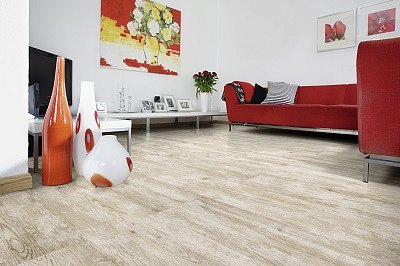 Wybierając materiały wykończeniowe warto zatem postawić na rozwiązania wyraziste i oryginalne. Takie właśnie są produkty z kolekcji Marena Live marki Wineo – panele laminowane o wymiarach 1288x192x8 mm oraz szerokiej gamie dekorów, odzwierciedlających naturalny urok najlepszych gatunków drewna. Do wyboru są wzory utrzymane w ciepłej tonacji kolorystycznej (np. Welsh Pale Oak, Historic Pine i Red Accent Oak), a także o chłodnym odcieniu (m.in.: Welsh dark Oak lub Storm Oak). Poszczególne dekory różnią się od siebie jednak nie tylko barwą i usłojeniem, ale także strukturą powierzchni. W skład kolekcji wchodzą panele o strukturze surowo-piłowanej, jedwabisto-matowej oraz szczotkowanej (typu Handscraped), dzięki czemu każdy z 12 wzorów dostępnych w kolekcji Marena Live będzie doskonale prezentował się zarówno we wnętrzach utrzymanych w klasycznym, jak i nowoczesnym stylu. Dobrze wpiszą się one również w klimat rustykalny, skandynawski lub też modny Shabby Chick. Wielbiciele mocnych akcentów aranżacyjnych powinni szczególną uwagę skupić na pięciu dekorach, noszących nazwy Salt Oak, Pepper Oak, Swedish Pine, White Oak i Miracle White. Panele te wyposażone zostały w 4-stronną V-fugę, która sprawia, że podłoga wygląda jeszcze bardziej naturalnie i tym samym stanowi dobrą bazę do budowania wnętrz o wyrazistym charakterze.Połączenie estetyki i funkcjonalnościPanele laminowane z kolekcji Marena Live marki Wineo polecane są do układania we wszystkich domowych wnętrzach. Wzmocnienie wierzchniej warstwy produktów żywicą melaminową sprawia,że są one bardzo odporne na ścieranie (klasa AC4) i mogą być montowane nawet w pomieszczeniach o dużym natężeniu ruchu. Dzięki zastosowanej przez producenta płycie nośnej Aqua-Protect® oraz impregnacji krawędzi panele Marena Live nadają się także do układania w miejscach narażonych na działanie wilgoci. Tym samym elegancka i stylowa podłoga może cieszyć oko domowników nie tylko w salonie czy sypialni, ale i w tak wymagających wnętrzach, jak kuchnia oraz łazienka. Co więcej, panele podłogowe firmy Wineo układa się szybko i sprawnie dzięki systemowi bezklejowego łączenia elementów (Loc Tec®).Wszystkie informacje o podłogach Marena Live marki Wineo dostępne są na stronie internetowej: www.wineo-polska.plKolekcja Marena Live marki WineoWymiary panela: 1288x192 mmGrubość panela: 8 mmStruktura: surowo piłowana/ jedwabisto-matowaPłyta nośna: Aqua-Protect®Montaż: bezklejowy Loc TecKlasa ścieralności: AC4Klasa użyteczności w pomieszczeniach mieszkalnych: 23Klasa użyteczności w pomieszczeniach komercyjnych: 32Gwarancja na ścieralność w pomieszczeniach mieszkalnych: 20 latCena detaliczna z VAT: 85,90 m² bruttoWindmöller Polska Sp. z o.o. to polski oddział niemieckiego koncernu, będącego połączeniem Windmöller Flooring oraz WITEX – firmy z ponad 30-letnim doświadczeniem w produkcji wysokogatunkowych podłóg, należącej do grona współwynalazców podłogi laminowanej. Obie firmy od stycznia funkcjonują pod jedną, wspólną marką WINEO®, która gromadzi w sobie kompetencje i Know-How obu producentów zdobywając uznanie wśród odbiorców na całym świecie. Producent:Windmöller Polska Sp. z o.o.ul. Mińska 38, 54-610 Wrocławwww.wineo-polska.plwww.facebook.com/WineoPasjaTworzenia 